Песня о блокадной любви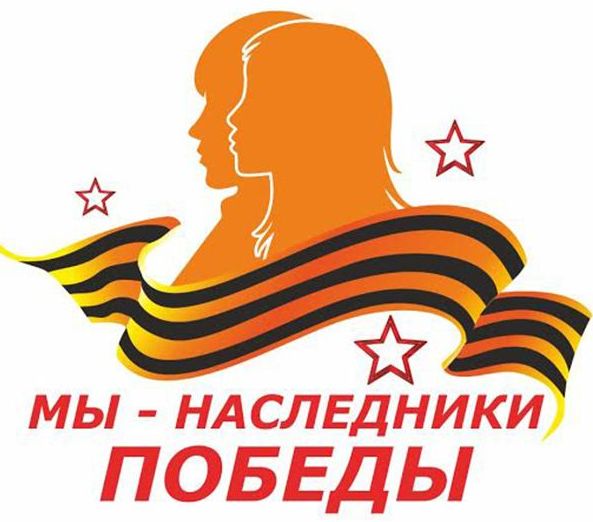 Автор: Муратова Капитолина обучающаяся 11А класса ГБОУ школа №605Куратор: учитель Сухорукова Ирина ВалерьевнаНочь. Чёрное небо.Где-то вспыхивают искр огоньки.А вдали всё грохочетКак-то глухо, несмело,А потом ударяет так сильно,Что бежал б от тоски…Тишина уже даже не снится,В ушах стоит какой-то гулкий звон.Блокадный маятник, как птица,Постукивает сердцу в тон.И хочется последнюю краюху хлебаНа очень, очень долго растянуть.Или хотя бы дров, хотя бы писем –Согреться бы немножко, хоть чуть-чуть.Я чувствую, как леденеют пальцы,Дыханьем греть уж не хватает сил…И всё же надо жить – не умирать же!Хотя б ради других, ради других.Надо отбросить все сомненья.Я девушка, иль тряпка я?Спокойствие, и твёрдость, и терпеньеВсё победят, и выживу здесь я!Я выживу в моём любимом городе,Который с детства дорог мне,Чтобы фашисты знали, что терпеньюУчиться надо лишь у русских. Так.Мне повезло – я вся живу любовью,Ради неё ещё не умерла.Живу я только потому, что КоляСовсем недалеко здесь защищает Ленинград.А познакомились мы с ним недавно,Каких-то года два назад.То было в сорок первом,Он тогда меня от страшной смерти спас.Я помню тот чудесный летний вечер,Те милые берёзки – как будто нет войны.Тогда залюбовалась я на них беспечно,То было в парке, недалёко от Невы.А тут свист бомбы. И мой крик…Она летит всё ближе, ближе.И в одну секунду всё переменив,Сильный толчок…И всё из глаз исчезло.Очнулась я лишь через день,А может – через два.Я думала, что умерла –Так всё болело, тело нылоИ голова свинцовая была.Лежала я в каком-то незнакомом месте.Всё было чисто, светило солнышко в окно.И тут я поняла, что я жива!Что я могу дышать, ногою двигать,Что голова сумбурных дум полнаИ много кто мне мог бы позавидовать.Меня мой разум не покинул.Всё было хорошо. Вот только встать я не могла.Так пролежала я часа лишь три-четыре.А за окном слышна была далёкая стрельбаИ взрывы бомб, уродующих землю.Там шёл горячий бой за Ленинград,Там погибали русские герои.И среди них прекрасный тот солдат,Который на врача учился до войны.И вот тогда меня от смерти спасВ тот милый летний день.Толкнул меня, и я упала наземь,А бомба разорвалась в стороне.Я лишь чуть-чуть ушиблась, но живая!А благодарность Коле – в моей любви!Он на санях меня привёз из ЛенинградаВот в этот домик в штабе войск.Лечил меня, кормил, поил – всё даром.И было здесь уютно и тепло.А спал в сарайчике, на сене,Как говорил он, мягкомРади любви ко мне, больной.Почти как раньше, до блокады я жила,А он ради меня лишь жертвовал собою.И днём, и ночью ходили они в бой,123Что разорвать кольцо блокады.Была я на скелет тогда похожа,Но после этого я словно ожилаИ скоро встала на ноги,Ходить уж стала позже,Но всё же скоро – просто чудеса!Пришла пора мне возвращаться в город,Ведь я окопы рыть была должна.Мы оба плакали, но что ж поделать,Так было нужно для блага Родины и города Петра.В глазах стояли слёзы,Сдержать потока слов я не могла,И обещаний, и надежд, и стонов,Что вот уж так блокада здесь нас развела.Ему здесь защищать наш город,А мне, чуть дальше,Рыть окопы для таких, как он.Но всё-таки уж в этом-то и счастье –Всё делать вместе, заодно.Он обещал мне присылать продуктыЧерез знакомых и друзей, родных.Но знала я, что это очень трудно –Лишать себя своих законных сил.Его товарищи нам помогли,Собрали мне мешок продуктов настоящих,Как жалко, что сберечь надолго не смоглаТого ржаного хлеба и белого молока.Я так привыкла к ним во дни болезниИ масло сливочное ела, не жуя.Не сберегла я их на остальные дни же,И снова голод поселился у меня.Я стала жить той страшной прежней жизнью,Работать, пересиливая боль,И голод, и усталость, но работать,Потому что знала, что могла.Я готова ради любви пойти на подвиг,Сделать то, чего бы раньше не смогла.И знала я, что всё не зря, что КоляЗдесь где-то близко и любит он меня.Он тоже знал, что я живуИ жду, когда кольцо немецкое прорвётся,Когда же можно будет наконец-тоПеть песни и смеяться от души!В те дни жила, как будто бы во сне,Молясь за жизнь свою и Николая.Любовь была всегда мне маякомСреди тех ужасов блокады.И вот настал тот день, который не забуду,Зовётся он двадцать седьмое января,Сорок четвёртый год – так долгожданный –Для всех, кто любит Ленинград.Вернулся Коля. Он такой счастливый!И радости не видим мы конца.А ленинградцы обнимались и рыдали,И верил, кто не верил раньше, в чудеса!Мы с Колей оба живы – это ли не счастье?И жив любимый град Петра.Мы отстояли, выстояли вместе.И пусть все знают – русский не сдаётся никогда!456